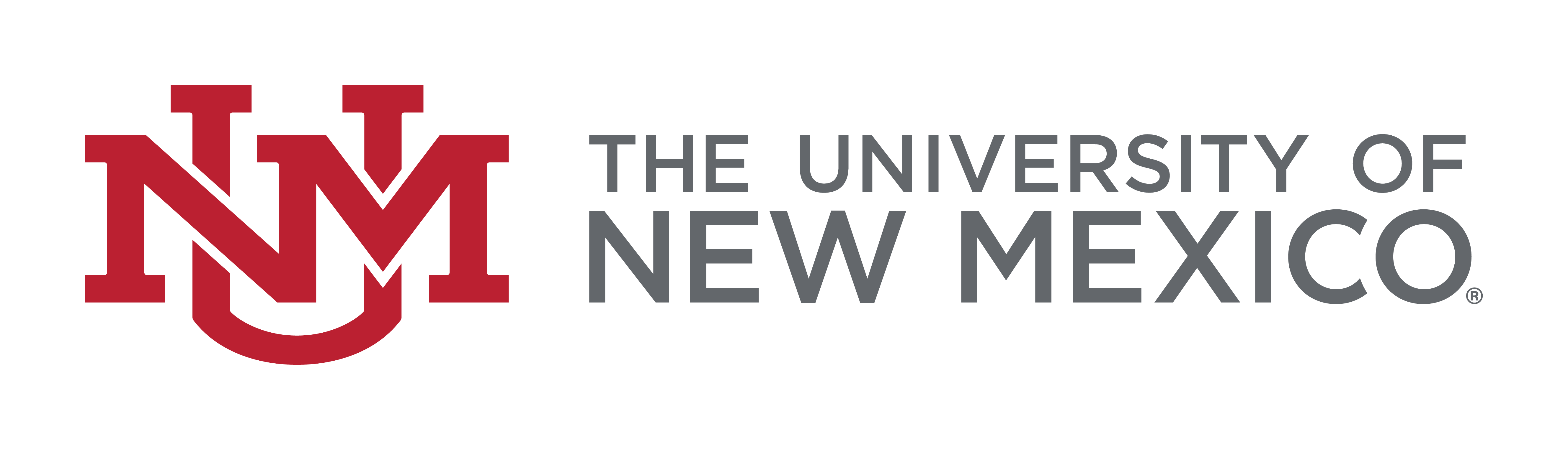 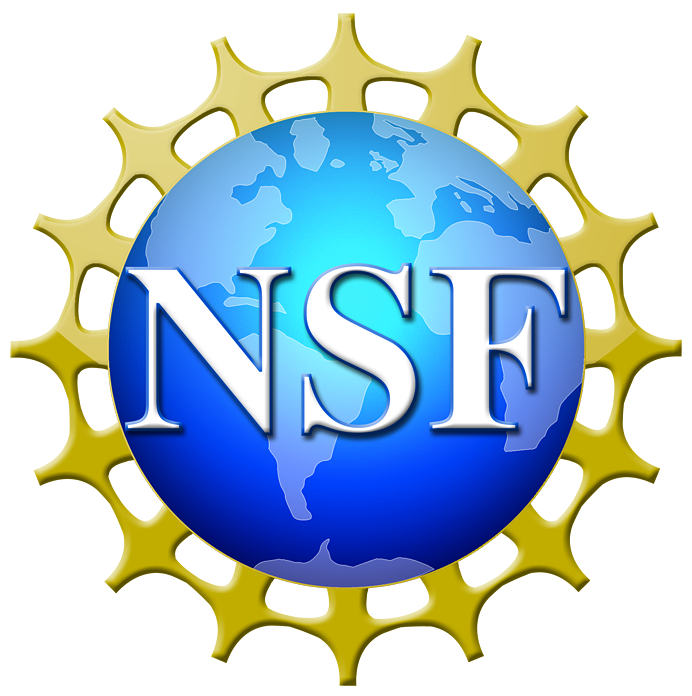 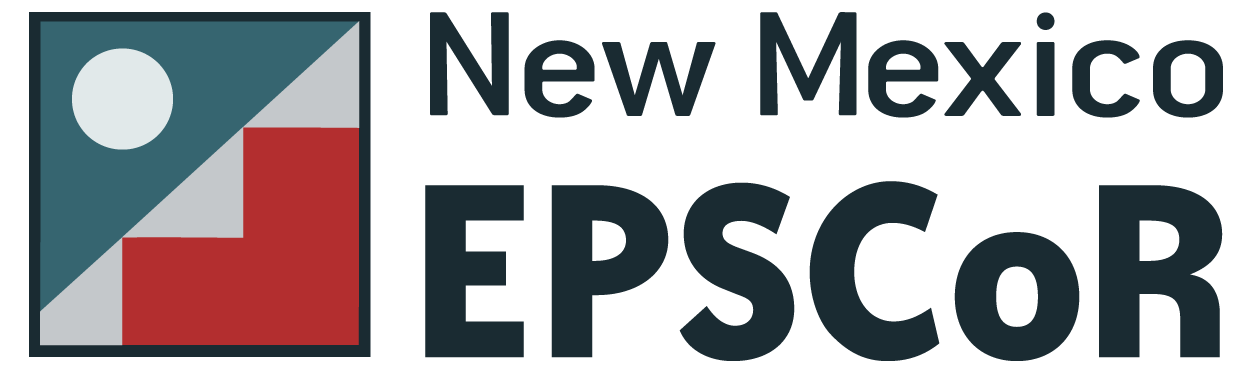 NSF DAY – AUG 29, 2018University of New Mexico Student Union Building (SUB)7:15 - 8:00 AM 		REGISTRATION and CONTINENTAL BREAKFAST8:00 AM 		WELCOME to the UNIVERSITY OF NEW MEXICO			Garnett Stokes, UNM President			Senator Udall			Senator Heinrich8:15 AM		INTRODUCTION TO NSF/COMMUNICATING SCIENCE Lisa-Joy Zgorski, NSF Office of Legislative and Public Affairs8:30 AM		INTRODUCTIONS FROM DIRECTORATE REPRESENTATIVES BIO – Biological SciencesJodie Jawor (IOS)	CISE - Computer and Information Science and EngineeringJeremy Epstein (CNS)EHR – Education and Human ResourcesRobert Russell (DRL)ENG – EngineeringAnthony Kuh (ECCS), Nora Savage (CBET) and Prakash Balan (IIP)GEO – Geosciences	Chungu Lu (AGS)OIA – Office of Integrative Activities	Tim VanReken (EPSCoR)MPS – Mathematical and Physical Sciences	Slava Lukin (PHY) and Tomasz Durakiewicz (DMR)OISE – Office of International Science and Engineering	Paul FilmerSBE – Social, Behavioral and Economic Sciences	Bill Badecker (BCS)BFA – Office of Budget, Finance & Award Management	Jeremy Leffler9:10 AM 		GETTING STARTED The Essentials – Jeremy Leffler Things to Consider Before Writing a Proposal – Chungu Lu Sections of a Proposal– Anthony KuhQuestions and Answers 10:00 AM 		BREAK 10:15 AM 		MERIT REVIEW DISCUSSION (video assigned in advance)				Paul Filmer and Jeremy Epstein10:35 AM		CAREER PROGRAM – Bill Badecker			All program managers 			Questions and Answers 11:00 AM		LESSONS LEARNED FROM SUCCESSFUL PIs Panel will include already NSF-funded researchers from New Mexico from a diversity of disciplines and programs: Lisa Young – New Mexico TechJessica Houston – New Mexico State University (invited)Bill Michener – EPSCoRLaura Crossey – University of New MexicoJenn Rudgers – University of New MexicoLisa-Joy Zgorski, NSF (moderator)12:00 PM 		BREAK – GET LUNCH FROM BALLROOM A12:20PM		KEYNOTE ADDRESSFrance Córdova, NSF Director12:45PM		NETWORKING TABLE DISCUSSIONSTables will be organized by discipline/directorate for networking with colleagues and NSF Program Officers.1:45 PM 		NSF-WIDE and CROSSCUTTING PROGRAMSIntro/moderator Robert RussellCROSS-DISCIPLINARY INITIATIVES (10 BIG IDEAS, INFEWS) Tim VanRekenBROADENING PARTICIPATION (INCLUDES, ADVANCE, EiR, HSI) Robert RussellFELLOWSHIPS AND OPPORTUNITIES (PRFs, GRFP) Slava Lukin (GRIP, GROW, INT) Paul FilmerINTEGRATING RESEARCH AND EDUCATION TRAINING (REU, NRT, RET, RUI, ROA, PUI) Jodie JaworBUILDING RESEARCH COMMUNITIES (RCNs, workshop proposals) Tamacz Durakiewicz and Bill BadeckerINFRASTRUCTURE (MRIs, STCs, ERCs) Nora SavageDATA SCIENCES (BIG DATA, NRI, SaTC, CPS) Jeremy Epstein and Slava LukinTRANSLATIONAL RESEARCH (GOALIE, IUCRC, PFI, I-CORPS, SBIR, STTR) Prakash BalanQUESTIONS AND ANSWERS 2:45 PM		BREAK – to first breakout session3:00 PM		FIRST BREAKOUT SESSION – by discipline/NSF directorate4:00 PM 		BREAK – to second breakout session4:15 PM		SECOND BREAKOUT SESSION – by discipline/programs of interest5:15 PM 		PLEASE SUBMIT YOUR EVALUATION FORM BREAKOUT SESSIONSPROGRAM DIRECTORBREAKOUT ONE3:00-4:00 PMBREAKOUT TWO4:15-5:15 PMJodie JawerBIO – Biological SciencesBIO + REU, NRT, RET, RUI, ROA, PUIJeremy Epstein, CNSCISE – Computer and Information Science and EngineeringCISE + Advanced computation, BIGDATA, cyber-security, robotics, CPSRobert Russell, DRLEHR – Education and Human ResourcesEHR + INCLUDES, ADVANCE, HBCU-UP, HSI, Cyber-learning, ITESTAnthony Kuh (ECCS), Nora Savage (CBET)ENG – EngineeringENG + Chemical, Bioengineering, Environmental and Transport Systems; Electrical, Communications and Cyber systemsPrakash Balan (IIP)ENG, IIP – Engineering, Industrial Innovation PartnershipsTranslational Research - SBIR, STTR, ICORPS, ERCsChangu Lu, AGSGEO – GeosciencesGEO + PREVENTS, PRFsTim VaReken, EPSCoROIA – Office of Integrative Activities / EPSCoROIA + EPSCoR, MRI, STC, EiRSlava Lukin (PHY) Tomasz Durakiewicz (DMR)MPS – Mathematics and the Physical SciencesMPS + Physics, Materials Research, Quantum Leap Big IdeaBill Badecker, BCSSBE – Social Behavioral Economic SciencesSBE + Science and Engineering IndicatorsPaul FilmerOISE – International Science and EngineeringOISE – International Science and EngineeringJeremy LefflerBFA – Office of Budget, Finance and Award Management – Proposal and Award Policy UpdateBFA – Office of Budget, Finance and Award Management – Policy and Award Q&ALisa-Joy ZgorskiOLPA – Office of Legislative and Public AffairsOLPA - Office of Legislative and Public Affairs + Communicating science broadly